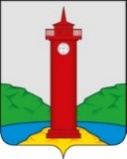 Администрация СЕЛЬСКОГО ПОСЕЛЕНИЯ курумочМУНИЦИПАЛЬНОГО РАЙОНА Волжский САМАРСКОЙ ОБЛАСТИПОСТАНОВЛЕНИЕот «22_» марта 2022 года №  84_  О подготовке проекта антикризисного плана мероприятий по обеспечению сбалансированности бюджета сельского поселения Курумоч муниципального района Волжский Самарской областиВ связи с изменениями экономической ситуации, на основании распоряжений, полученных от МУФ СО и Правительства СО, администрация сельского поселения Курумоч ПОСТАНОВЛЯЕТ:1. Утвердить антикризисный план мероприятий по обеспечению сбалансированности бюджета сельского поселения Курумоч муниципального района Волжский Самарской области согласно приложению к данному Постановлению.2. Разместить настоящее постановление на официальном сайте Администрации сельского поселения Курумоч в информационно-телекоммуникационной сети «Интернет».3. Настоящее постановление вступает в силу со дня его подписания.4. Контроль исполнения настоящего постановления оставляю за собой.Глава сельского поселения Курумоч				И.В. ЕлизаровОзнакомлены   _______________ Мальгина Н.С.                             _______________ Батаева О.В.                             _______________ Егорова Е.Е.                             _______________ Богословская Л.В.Приложение к Постановлению №84 от 22.03.2022 годаУтверждаю Глава сельского поселения Курумочмуниципального района Волжский «22» марта 2022 годаАнтикризисный план по исполнению бюджета сельского поселения Курумоч муниципального района Волжский на 2022 год№ п/пМероприятиеСрок исполненияОтветственный12341.Провести переоценку доходов местного бюджета на 2022 год на основе пессимистического прогноза развития экономической ситуациидо 25.03.2022Главный специалист - МальгинаН.С.1.1Подготовить уточненный расчет доходов бюджета сельского поселения Курумоч муниципального района Волжский с учетом возможных выпадающих доходовдо 25.03.2022Главный специалист - МальгинаН.С.1.2.Провести оценку поступления неналоговых доходов, с учетом возможных выпадающих доходовдо 25.03.2022Главный специалист - МальгинаН.С.1.2.1.Провести анализ поступления по арендной плате, оценку возможных выпадающих доходов с учетом снижения кадастровой стоимости и ухудшения экономической ситуациидо 25.03.2022Специалист 1 категории –    Батаева О.В.2.Осуществить распределение расходов местного бюджета с учетом приоритетности  до 25.03.2022Глава сельского поселения – Елизаров И.В.Главный специалист - МальгинаН.С.3.Осуществлять в постоянном режиме контроль финансирования расходов с учетом их приоритетности ежедневноГлава сельского поселения – Елизаров И.В.Главный специалист - МальгинаН.С.3.1.Приостановить на две недели финансирование расходов, не отнесенной к первой группе приоритетностидо 31.03.2022Глава сельского поселения – Елизаров И.В.Специалист 1 категории –    МальгинаН.С.3.2.Приостановить на две недели проведение конкурсных процедур в отношении неприоритетных расходов до 31.03.2022Глава сельского поселения – Елизаров И.В.Специалист 1 категории –      Батаева О.В..4.Провести анализ сметной документации для заключения новых контрактов,связанных с финансированием объектов капитального строительства (стройка, реконструкция, капитальный ремонт)до 31.03.2022Глава сельского поселения – Елизаров И.В.Специалист 1 категории –      Батаева О.В..5.Взять под личный контроль обеспечение  экономии бюджетных средствпостоянноГлава сельского поселения – Елизаров И.В.Директор МБУК «Ценр культуры»  - Богословская Л.В.Директор МБУ «Сельское поселение Курумоч» -ЕгороваЕ.Е 6.Сформировать максимальные остатки средств на счетах местного бюджетадо 29.03.2022Глава сельского поселения – Елизаров И.В.Главный специалист - МальгинаН.С.6.1.Подготовить и направить Главе сельского поселения Курумоч предложения по сокращению неприоритетных расходов бюджета сельского поселения Курумоч муниципального района Волжскийдо 25.03.2022Глава сельского поселения – Елизаров И.В.Главный специалист - МальгинаН.С.Директор МБУК «Ценр культуры»  - Богословская Л.В.Директор МБУ «Сельское поселение Курумоч» -ЕгороваЕ.Е8.Взять под контроль своевременное исполнение всех социальных обязательств и нормативных публичных обязательств, постоянноГлава сельского поселения – Елизаров И.В.Главный специалист - МальгинаН.С.9.Усилить контроль за недопущениемформирования просроченной кредиторской задолженности по всем муниципальным контрактампостоянноГлава сельского поселения – Елизаров И.В.Главный специалист - МальгинаН.С.11.Подготовить поправки в бюджет сельского поселения  Курумоч с учетом обеспечения антикризисных мер до 30.03.2022Глава сельского поселения – Елизаров И.В.Главный специалист - МальгинаН.С.12.Документы, связанные с поправками местного бюджета, направлять на согласование в региональный антикризисный штабпо мере необходимости